                                JEDILNIK  OKTOBER 2020 _4 teden     / OŠ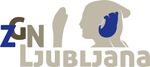 *Pridružujemo si pravico, da v primeru nepredvidljivih dogodkov spremenimo jedilnik brez predhodnega obvestila.  	Ekološko živilo je označeno z * (Označevanje ekoloških živil na jedilniku je v skladu s pogoji označevanja ekoloških živil Ministrstva za kmetijstvo, gozdarstvo in prehrano R Slovenije.) Organizatorica šolske prehrane: Špela OsolnikDANZAJTRKMALICAKOSILOMALICAPONEDELJEK19.10.2020Pirina bombeta(2), navadni kefir (5), suho sadje, šipkov čajSirova štručka(2,5),sadni jogurt(5), kaki, čajGrahova juha s kislo smetano(5), piščančji paprikaš,  pražen krompir, zelena solata, sezonsko sadjeRžena bombeta(2), mandarinaTOREK20.10.2020Ovseni kruh (2), jajčni namaz (4), rezina paradižnika, planinski čaj z medom     Žepek jabolčni(2,5), mandarina, čajGoveja juha s krpicami(2,4), file osliča po dunajsko(1,2,4,5), rižota z bio blitvo* in grahom, zelena solata s koruzo, sezonsko sadjeKruh(2), jabolkoSREDA21.10.2020Temna kraljeva štručka(2,4,5), sadni čaj Prosena kaša s suhimi slivami(2,5), banana, sokŠpinačna juha z jajčnimi vlivanci(2,4), mesna musaka z zelenjavo, stročji fižol v solati, sezonsko sadjeOvsena štručka(2), sliveČETRTEK22.10.2020Pirin zdrob na mleku (5), oreščki (3),  bezgov čaj z limonoKruh stoletni(2), sardine v olivnem olju(1), sveža redkvica, čaj z medom, grozdjeKorenčkova juha(5), puranji zrezek v smetanovi omaki(5), testenine mozaik(2), zeljnata solata s fižolom, sezonsko sadjeGrisini(2), bananaPETEK23.10.2020Črni kruh (2), piščančje prsi v ovoju, rezina sveže paprike, mleko(5)Sirov burek(2,5), navadni jogurt(5), čaj, jabolkoTelečja obara, ajdovi žganci(2), sladica (2,4,5), sezonsko sadjeKoruzna štručka(2), hruškaV naši kuhinji uporabljamo tudi tista živila, ki so za nekatere ljudi alergena, zato se lahko sledovi le teh nahajajo v vsaki jedi, ne samo tam, kjer smo jih dodali kot osnovno živilo. Zaradi možnih navzkrižnih kontaminacij kruh poleg glutena lahko vsebuje mleko, jajca, sojo oz. njihove derivate ter sezamovo seme.V naši kuhinji uporabljamo tudi tista živila, ki so za nekatere ljudi alergena, zato se lahko sledovi le teh nahajajo v vsaki jedi, ne samo tam, kjer smo jih dodali kot osnovno živilo. Zaradi možnih navzkrižnih kontaminacij kruh poleg glutena lahko vsebuje mleko, jajca, sojo oz. njihove derivate ter sezamovo seme.1. Ribe in proizvodi iz njih8. Mehkužci in proizvodi iz njih2. Gluten                                         9. Arašidi in proizvodi iz njih3. Oreški     10. Soja in proizvodi iz nje4. Jajca in proizvodi iz njih   11. Gorčično seme in proizvodi iz njega5. Mleko in mlečni proizvodi12. Sezamovo seme in proizvodi iz njega6. Lista zelena in proizvodi iz nje13. Žveplov dioksid in sulfiti7. Sojine beljakovine – soja in sojin lecitin   (možnost prisotnosti sledov v kupljenih surovinah)14. Volčji bob in proizvodi iz njega